                  ДУМА ВЕСЬЕГОНСКОГО МУНИЦИПАЛЬНОГО ОКРУГАТВЕРСКОЙ ОБЛАСТИРЕШЕНИЕ                                                                 г. Весьегонск  13.09.2022                                                                                                                          № 247                       Заслушав  председателя КДН и ЗП при Администрации Весьегонского муниципального округа Тверской области Живописцеву Е.А.,  отчёт о работе муниципальной комиссии по делам несовершеннолетних и защите их прав при Администрации Весьегонского муниципального округа Тверской области за первое полугодие 2022 годаДУМА ВЕСЬЕГОНСКОГО МУНИЦИПАЛЬНОГО ОКРУГА  РЕШИЛА:1. Принять к сведению отчёт муниципальной комиссии по делам несовершеннолетних и защите их прав при Администрации Весьегонского муниципального округа Тверской области за первое полугодие 2022 года (прилагается).2.  Настоящее решение вступает в силу со дня его принятия.Председатель Думы Весьегонского муниципального округа                                                                                         А.С. Ермошин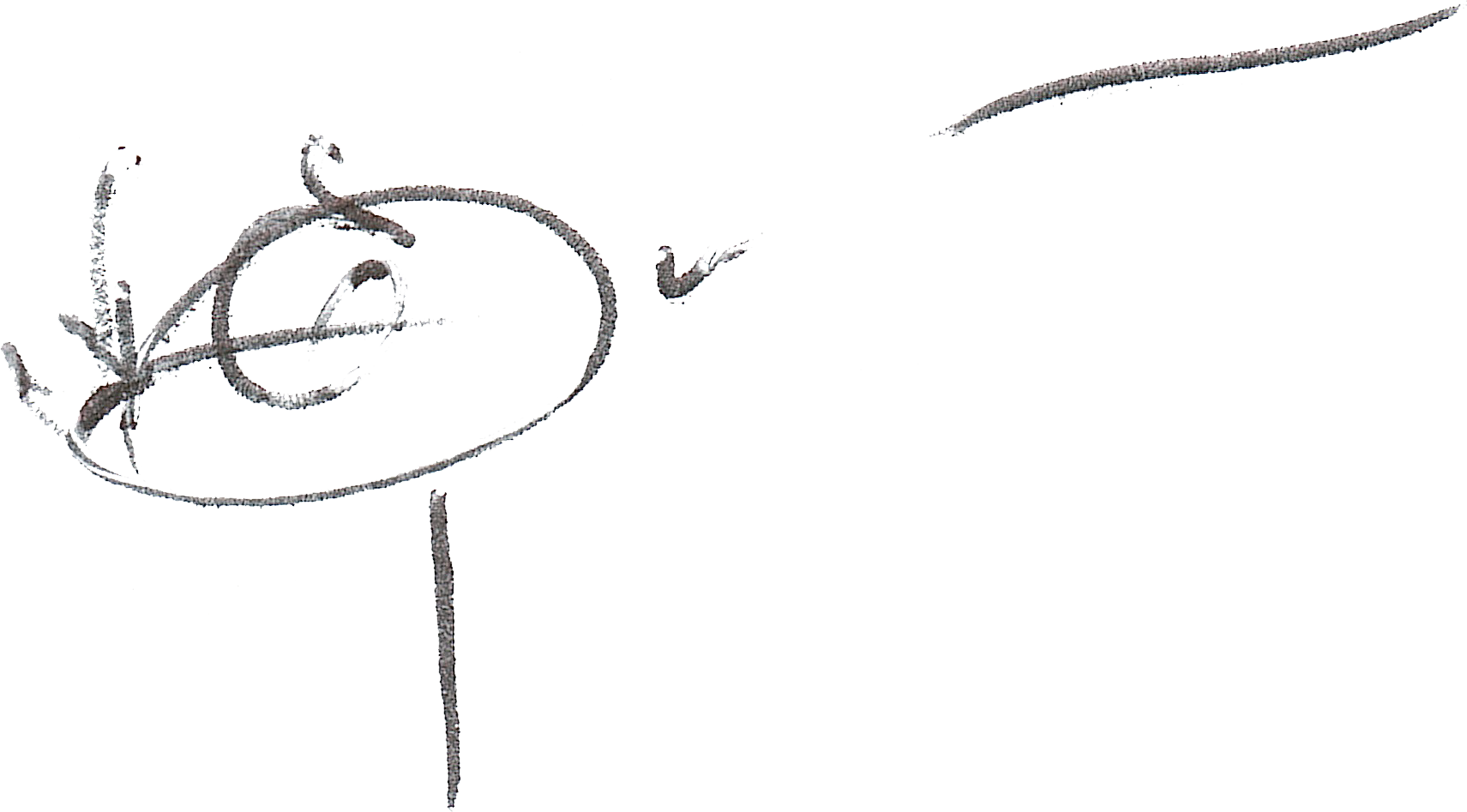 Отчетмуниципальной комиссии по делам несовершеннолетних защите их прав при Администрации  Весьегонского муниципального округа Тверской области за первое полугодие 2022 годаПриоритетными направлениями деятельности КДН и ЗП при Администрации Весьегонского муниципального округа Тверской области, согласно Федерального закона от 24 июня 1999 года № 120-ФЗ «Об основах системы профилактики безнадзорности и правонарушений несовершеннолетних», являются: - координация деятельности органов и учреждений системы профилактики безнадзорности и правонарушений несовершеннолетних в Весьегонском  муниципальном округе; - осуществление мер по защите и восстановлению прав и законных интересов несовершеннолетних, изучению условий их жизни, воспитания, образования, по профилактике безнадзорности, правонарушений несовершеннолетних; - оказание помощи в трудовом и бытовом устройстве несовершеннолетним, находящимся в трудной жизненной ситуации;  - подготовка совместно с соответствующими органами материалов, направляемых в суд по вопросам, предусмотренным законодательством РФ; - применение мер воздействия в отношении несовершеннолетних, их родителей, законных представителей.В соответствии со статьей 11 Федерального закона «Об основах системы профилактики безнадзорности и правонарушений несовершеннолетних» в целях изучения и устранения причин и условий, способствующих противоправному поведению несовершеннолетних, КДН и ЗП ведет учет дел о правонарушениях, рассмотренных  на заседаниях. Эти данные анализируются и обобщаются комиссией ежеквартально.В соответствии с пунктом 14 Примерного положения о комиссиях по делам несовершеннолетних и защите их прав, утвержденного постановлением Правительства РФ от 06.11.2013 № 995, установлено, что заседание муниципальных комиссии проводятся  в соответствии с планами работы не реже двух раз в месяц. За 1 полугодие 2022 года проведено 12 заседаний КДН и ЗП.  За 1 полугодие 2022 года муниципальной комиссией рассмотрено  57(АППГ-56) материалов с вынесением постановления о назначении административного наказания в отношении 21(АППГ-23) несовершеннолетних и 36(АППГ-33) в отношении родителей и иных лиц. Проведено 47 межведомственных мероприятий, направленных на профилактику безнадзорности и правонарушений несовершеннолетних (межведомственные рейды, профилактические беседы, профилактические спортивные мероприятия). Наибольшее количество вынесенных постановлений о назначении административного наказания по правонарушениям, связанным с неисполнением или ненадлежащим исполнением родителями или иными законными представителями несовершеннолетних обязанностей по содержанию, воспитанию, обучению, защите прав и интересов несовершеннолетних (ч.1 ст. 5.35 КоАП РФ) –   31 постановление. В то же время количество вынесенных комиссией постановлений о назначении административного наказания родителям за появление их несовершеннолетних детей в состоянии алкогольного опьянения (ст. 20.22 КоАП РФ) увеличилось с  0 до 4. Рассмотрено 4 протокола об административном правонарушении по факту вовлечения несовершеннолетних в употребление алкогольной продукции.          За 1 полугодие 2022 года вынесено 41 постановление о назначении административного наказания в виде административного штрафа на сумму 66100 рублей, из них 15 постановлений в отношении несовершеннолетних, на сумму 48500 рублей и  24 в отношении родителей и иных лиц на сумму 17600 рублей. По сведениям на 01.07.2022 года в добровольном порядке выплачено штрафов на сумму 25900 рублей. Комиссией по делам несовершеннолетних и защите их прав при Администрации Весьегонского муниципального округа Тверской области проводятся ежеквартальные сверки, отделением судебных приставов по Весьегонскому и Сандовскому районам УФССП России по Тверской области по уплате назначенных административных штрафов.  По состоянию на 01.07.2022 года судебными приставами было удержано штрафов в сумме 5800 рублей. На постоянной основе проводится разъяснительная работа по взысканию штрафов. За 1 полугодие 2022 года на профилактический учет в органы системы профилактики было постановлено 7 подростков, снято 3 несовершеннолетних, из них 1 снят по исправлению, 2 сняты в связи с достижением 18-летнего возраста. Семьи в отчетный период на учет не ставились, снято с профилактического учета – 3 семьи, по исправлению. За 1 полугодие 2022 года подростками совершено 1 общественно опасное деяние до достижения возраста привлечения к уголовной ответственности, совершено 5 административных правонарушений до достижения возраста административной ответственности.За 6 месяцев 2022 года одним несовершеннолетним совершено 2 преступления (АППГ-1), в связи с чем произошел рост подростковой преступности за отчетный период (2 преступления были совершены несовершеннолетним Безноговым М.В. в конце 2021 года, материал проверки окончен в начале 2022 года, в связи с чем преступления встали в отчетный период  2022 года).  Комиссией по делам несовершеннолетних и защите их прав совместно с сотрудником ПДН Весьегонского ОП МО МВД России «Краснохолмский», представителями органов и учреждений системы профилактики проводятся «Дни профилактики» в образовательных учреждениях округа с целью предупреждения, профилактики правонарушений и преступлений, пропаганды здорового образа жизни, активной жизненной позиции. На официальном сайте Администрации Весьегонского муниципального округа и на страницах в социальных сетях размещены тематические материалы и фотографии, посвященные здоровому образу жизни и проведенным физкультурным и спортивным мероприятиям.Особое внимание во время подготовки летней кампании уделялось детям, состоящим на всех видах профилактического учета. За летний период планировалось охватить 51 подростка, трудоустроен 71 подросток, из них 4 подростка состоят на учете в комиссии по делам несовершеннолетних и защите их прав. За 1 полугодие 2022 года муниципальной комиссией по делам несовершеннолетних и защите их прав при Администрации Весьегонского муниципального округа Тверской области организованы и  проведены  следующие профилактические мероприятия:- проведено 35 межведомственных профилактических рейдов по семьям и несовершеннолетним, находящимся в социально опасном положении;- в рамках антинаркотического месячника с детьми, находящимися в ГБУ «Социально-реабилитационный центр для несовершеннолетних» Весьегонского района было проведено спортивное мероприятие «Спорт против наркотиков»;- 07 июля 2022 года КДН и ЗП совместно с руководителем общественной организации «Общество трезвости и славянской культуры» Ребениной П.М. с учащимися ГБПОУ «БПЭК» филиал г.Весьегонск организовано профилактическое мероприятие «О вреде курения» (просмотр фильма, лекция об административной ответственности за курение в общественных местах); - 12 июля 2022 года в МУК «ВЦДК» с детьми, посещающими лагерь с дневным пребыванием, КДН и ЗП был организован просмотр патриотического фильма «Ржев»;- В период каникул и в праздничные дни КДН и ЗП были организованы рейды с участием всех субъектов профилактики. Во время рейдов посещались  многодетные семьи, замещающие семьи и семьи, состоящие на всех видах учета. С семьями проводился инструктаж по безопасности дорожного движения, пожарной безопасности, безопасности пребывания детей на водных объектах, мерам безопасности  с открытыми окнами, уделялось особое внимание семьям, ведущим асоциальный образ жизни.Комиссией по делам несовершеннолетних и защите их прав контролируется занятость каждого подростка, состоящего на профилактическом учете, в течение всего летнего периода.В МБОУ «Чамеровской СОШ» был организован лагерь труда и отдыха.Из средств местного бюджета на трудоустройство подростков израсходовано 80000 рублей (изначально планировалось израсходовать 70000 рублей, но желающих работать оказалось больше и сумма была увеличена.)Информация по летнему трудоустройству прилагается.Об отчёте муниципальной комиссии по делам несовершеннолетних и защите их прав при Администрации Весьегонского муниципального округа Тверской области за первое полугодие 2022 года